PRIRODA- 21.01.2020.ZADATAK: PROUČI PIRAMIDU ZDRAVE PREHRANE I NAVEDI BAREM DVIJE HRANE IZ SVAKE SKUPINE KOJU VOLIŠ POJESTI.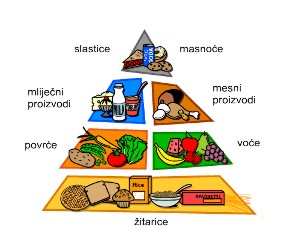 ŽITARICE: POVRĆE:VOĆE:MLIJEČNI PROIZVODI:MESNI PROIZVODI:SLASTICE: MASNOĆE: ZADATAK: NACRTAJ SVOJE OMILJENO JELO.NAPIŠI NJEGOV NAZIV.NAPIŠI ZDRAVO AKO JE ONO ZDRAVO.NAPIŠI NEZDRAVO AKO JE ONO NEZDRAVO.